I этап соревнований по хоккею с шайбой среди команд подростковых клубов юго-востока РТна призы журнала «Нефть и Жизнь», сезон 2023-2024I игровая зона (12 команд)                                                          21 января 2024 годаПриложение № 2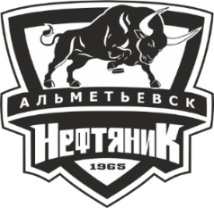 Группа А (ХК «Искра») «Элмет» г. Альметьевск«Искра» г. Альметьевск«Легенда» г. Альметьевск       28 января 2024 года04 февраля 2024 годаГруппа А (ХК «Искра») «Элмет» г. Альметьевск«Искра» г. Альметьевск«Легенда» г. Альметьевск1-А – 1 -Б04 февраля 2024 годаГруппа Б (ХК «Дружба») «Юность» г. Альметьевск «Восток» г. Альметьевск«Дружба» г. Альметьевск1-А – 1 -БАльметьевск 1Альметьевск 2Группа Б (ХК «Дружба») «Юность» г. Альметьевск «Восток» г. Альметьевск«Дружба» г. АльметьевскАльметьевск 1Альметьевск 2Группа В (ХК «Метеор»)«Заря» г. Альметьевск«Ракета» г. Альметьевск«Метеор» г. АльметьевскАльметьевск 1Альметьевск 2Группа В (ХК «Метеор»)«Заря» г. Альметьевск«Ракета» г. Альметьевск«Метеор» г. Альметьевск1-В – 1-ГАльметьевск 1Альметьевск 2Группа Г (ХК «Электрон») «Энергия» г. Альметьевск «Радуга» г. Альметьевск«Электрон» г.Альметьевск1-В – 1-ГОтветственный: Фасхутдинов И.Г.тел. 8-917-231-69-26Группа Г (ХК «Электрон») «Энергия» г. Альметьевск «Радуга» г. Альметьевск«Электрон» г.АльметьевскОтветственный: Фасхутдинов И.Г.тел. 8-917-231-69-26